Тема урока: Великая российская революция. 1917 – 1921 гг.Учитель истории и обществознания МБОУ СОШ №28 г. Челябинска:  Сысолятина Р.В.Тип урока: повторительно – обобщающий.                                                          Цель урока:Повторить  и систематизировать знания  по теме “Великая российская революция”, сформировать целостное представление о Великой революции 1917 – 1921 гг., о процессах, которые происходили в  России в изучаемый период. Развивать умение анализировать исторические  источники ,  находить причинно – следственные связи. Способствовать   развитию навыков  работы  с дополнительными источниками. Формировать умение работать с исторической и контурной картами; умение работать в парах.Воспитывать  любовь  к Родине, уважение к богатому наследию русской культуры и истории, воспитание чувства дружбы, взаимопомощи, уважения друг к другу.Оборудование: Персональный компьютер  для каждой пары обучающихся, электронный учебник и атлас объединенного издательства      .                                   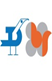                                                                                              I. Ход урока.    Урок  построен на самостоятельном поиске материала  обучающимися в   интернете. Предварительно на каждый компьютер учитель рассылает шаблон занятия, где указаны задания и предложены ссылки для поиска необходимых решений. Используются только те ресурсы интернета, которые рекомендованы  учебниками. На уроке учитель выполняет  роль координатора и помощника.Деятельность учителяДеятельность обучающихся.Планируемый результат  Умение Слово учителя:   В начале 1917 года ситуация в стране  стала взрывоопасной. В стране сложилась  революционная ситуация. Промахи и недальновидность императора привели к падению авторитета монархии.  В ночь с 1 на 2 марта 1917 года Временный  исполнительный комитет членов Государственной думы и Исполком Петроградского Совета  договорились о создании Временного правительства.Выполните задание 1.Слово учителя:О сложившемся положении дел доложили императору, и Родзянко М.В. убедил императора отречься от престола. Второго марта  Николай II подписал  Манифест об отречении от престола.Выполните задание 2Слово учителя:В России сложилась своеобразная  политическая ситуация. Для того чтобы понять ее сущность Выполните задание 3.Слово учителя:Февральская революция  многое изменила в расстановке политически сил. Кризисы власти следуют один за другим. Приверженность  Временного правительства идее продолжения войны вызвала широкое недовольство народа. В создавшейся обстановке  большевики с их понятными лозунгами  приобретали  все большую популярность в народе.Выполните задание 4.Слово учителя:Победа большевиков в Петрограде и Москве способствовала  установлению новой власти по всей стране. Давайте поработаем в электронном Атласе объединенного издательства                            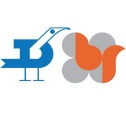 Выполните задание 5.Слово учителя: 25 октября  на первом заседании II съезда  Советов был принят  Декрет о власти . Согласно этому закону  власть переходит  к Советам рабочих и крестьянских депутатов.Приведите схему  советских органов власти. Выполните задание 6.Слово учителя: Следствием революции  стала Гражданская война. Перемены  произошли стремительно. Они не могли не встретить  сопротивления  тех групп общества, которые потеряли  власть и право  на собственность. В свою очередь большевики, придя к власти, стремились удержать ее любым путем.Выполните задание 7, 8.          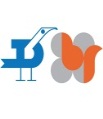 Слово учителя: Подводя итог, хотелось бы отметить, что взаимная нетерпимость, неготовность к диалог , нежелание  искать компромиссные решения  привели к величайшей трагедии в российской истории, унесшей жизни более 13 млн. человек.Выполните задание 9.Рассмотрите внимательно картину  П.П. Соколова- Скаля « Братья». Кто изображен на холсте?Как вы думаете,  о чем разговаривают герои?Чем закончится  встреча близких, РОДНЫХ людей? Дети выполняют предложенные задания, ссылаясь на интернет ресурсы.Задание1.   Используя ссылки, визуализируйте персоны , входившие в состав временного правительства, укажите посты которые они занимали.                                                                                                                                                                                   http://www.z-rus.ru/people                                                                                                                                          http://www.agitclub.ru/hist/1917fevr/vrem1.htm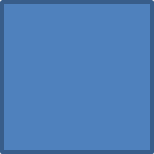 Задание 2. Используя ссылку ,  прочитайте Манифест об отречении и ответьте на вопросы:                        Как объяснил свое решене император ?                        Какую историческую ценность имеет данный документ для изучения               данной темы         http://doc.histrf.ruЗадание 3. Обратитесь к ссылке и поясните значение термина Двоевластие.Глоссарий    http://5-ege.ru/slovar-terminov-po-istorihttp://isfic.info/rushis/statem78.htm__Двоевластие________________________________________________________________________________________________________________________________________________________________________________________________________________________________________________________________________________________________________________________________________________________________Задание 4.  Используя ссылку , проанализируйте обращение революционного комитета «К гражданам России». Оттветьте на вопросы , предложенные к документу.http://doc.histrf.ruЗадание 5.  (Предложено авторами Атласа)https://lecta.ru/atlasplus/35856Задание 6.Советское государство в 1917 - 1922 годах, структура власти (Схема) (схема)Задание 7. Выберите задания в электронном  атласе, относящиеся к периоду Гражданской войны.https://lecta.ru/atlasplus/35856Задание 8. Заполните  таблицу «Красные и белые в Гражданской войне в России».Задание 9.http://painting.artyx.ru/books/item/f00/s00/z0000007/st001.shtml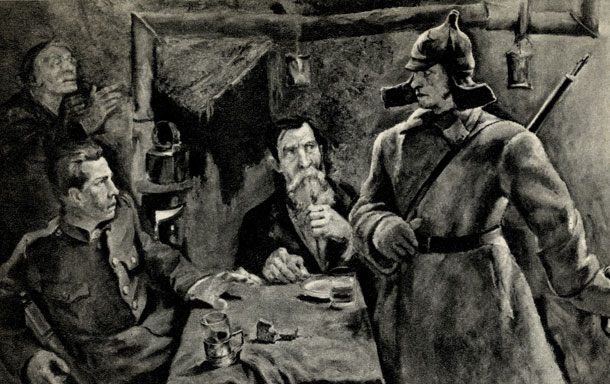 Примером  конфликтности ,а порой и трагичности  сложившейся ситуации  может служить картина П. П. Соколова-Скаля "Братья" (1932 - 1933, илл. 9). В родительском доме встретились два брата - белый офицер и красноармеец. Напрасно гневно смотрит на красноармейца отец и умоляюще - мать: не будет примирения между братьями, они останутся врагами.II.   Рефлексия.III. Выставление отметок.Использовать фоторесурсы интернета как источник необходимой информации.Анализировать информацию из исторических источников ( текстов).Объяснять причины и следствия наиболее значительных событий в истории России.Анализировать информацию из исторических источников.Использовать историческую карту  как источник информации  о  революционных событиях, событиях гражданской войны.Систематизировать исторический материал.Использовать историческую карту  как источник информации  о  революционных событиях, событиях гражданской войны.Систематизировать исторический материал , содержащийся  в учебной и дополнительной  литературе.Представлять в различных формах описания , рассказа: а) взгляды людей , их отношение к новой власти, взаимоотношения  в  семье в обществе в целом; б) ключевые события эпохи;Проводить поиск информации в источнике ( текст, изображение).Объяснять назначение источника , выявлять его принадлежность определенному лицу, исторической эпохе.Выявлять  в историческом  тексте и излагать суждения о причинах и следствиях исторических событий.Объяснять назначение  источника, проводить поиск информации  в источнике, определять ее смысл.Находить  и показывать на карте  исторические  объекты, места событий и др.Группировать  и классифицировать событияпо их принадлежности к историческим  процессам. Находить  и показывать на карте  исторические  объекты, места событий и др.Классифицировать события по их принадлежности к ключевым  историческим процессам.Осуществлять  отбор необходимой информации из иллюстраций; составлять логически выстроенное описание, рассказ; формировать и обосновывать заключение, выводы.